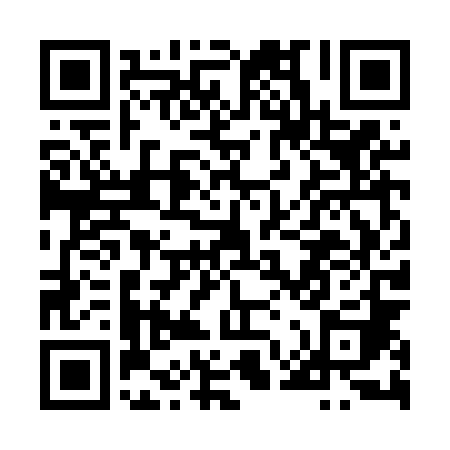 Prayer times for Hatczyska Podhucie, PolandMon 1 Apr 2024 - Tue 30 Apr 2024High Latitude Method: Angle Based RulePrayer Calculation Method: Muslim World LeagueAsar Calculation Method: HanafiPrayer times provided by https://www.salahtimes.comDateDayFajrSunriseDhuhrAsrMaghribIsha1Mon4:066:0212:304:576:598:482Tue4:035:5912:304:587:018:503Wed4:015:5712:295:007:028:524Thu3:585:5512:295:017:048:545Fri3:555:5312:295:027:058:566Sat3:525:5112:285:037:078:587Sun3:505:4912:285:047:099:008Mon3:475:4612:285:057:109:039Tue3:445:4412:285:067:129:0510Wed3:415:4212:275:087:139:0711Thu3:385:4012:275:097:159:0912Fri3:355:3812:275:107:179:1213Sat3:325:3612:275:117:189:1414Sun3:305:3412:265:127:209:1615Mon3:275:3212:265:137:219:1816Tue3:245:3012:265:147:239:2117Wed3:215:2712:265:157:259:2318Thu3:185:2512:255:167:269:2619Fri3:155:2312:255:177:289:2820Sat3:125:2112:255:187:299:3121Sun3:095:1912:255:197:319:3322Mon3:065:1712:255:207:339:3623Tue3:035:1512:245:217:349:3824Wed3:005:1312:245:227:369:4125Thu2:565:1212:245:237:379:4326Fri2:535:1012:245:247:399:4627Sat2:505:0812:245:257:419:4928Sun2:475:0612:245:267:429:5129Mon2:445:0412:235:277:449:5430Tue2:415:0212:235:287:459:57